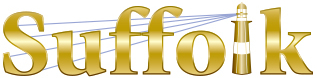 County Community College
Michael J. Grant Campus Academic AssemblyResolution 2020-02 [14]Approving theENG170 Introduction to JournalismCourse Revision Proposal (AEG)	Whereas the English faculty at all three campuses have proposed a revision to ENG170 Introduction to Journalism; and Whereas the intention of the revision is to bring this course into alignment with current best practices in journalism, eliminate material that is currently being taught in other journalism courses, enhance transferability to both SUNY and non-SUNY four year institutions; and Whereas the ENG170 Introduction to Journalism Course Revision Proposal has received the necessary multi-campus approvals; and Whereas the College Curriculum Committee approved the ENG170 Introduction to Journalism Course Revision Proposal on 04/02/2020 by a vote of [9-0-1]; therefore be itResolved that the Grant Campus Academic Assembly approves the ENG170 Introduction to Journalism Course Revision Proposal.	Passed [47-2-1] in an online vote open between May 18 and May 22, 2020